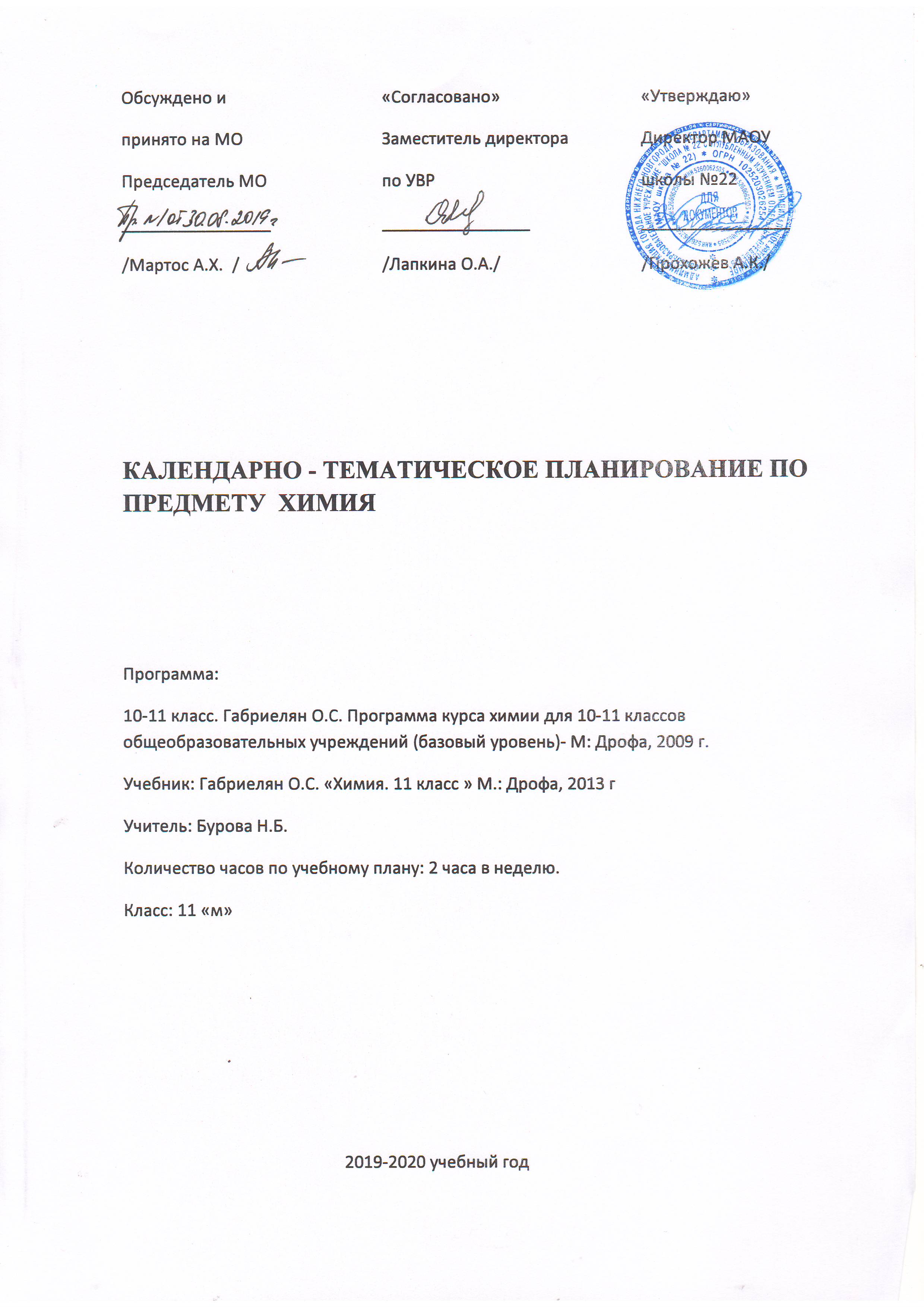 КАЛЕНДАРНО-ТЕМАТИЧЕСКОЕ ПЛАНИРОВАНИЕ УРОКОВ ХИМИИВ 11 «м» КЛАССЕ.(68 часов)        Тема 1.  Строение атома и периодический закон.  (6 ч)№ недели№ урокаДата                               Тема урока11/1Основные сведения о строении атома: ядро, протоны, нейтроны.12/2Изотопы. Электроны. Электронная оболочка. Энергетический уровень. Понятие об орбиталях. S и p орбитали. Электронные конфигурации атомов химических элементов.23/3Особенности строения электронных оболочек атомов элементов 4-го и 5-го периодов системы Д.И.Менделеева.24/4Периодический закон Д.И.Менделеева в свете учения о строении атома. Открытие Д.И.Менделеевым периодического закона.л /о №1 Конструирование периодической таблицы элементов с использованием карточек.35/5Физический смысл порядкового номера элемента. Причины изменения свойств элементов. Значение периодич. закона.36/6Урок контроля знаний по теме.Тема 2.  Строение вещества (26 ч.)Тема 2.  Строение вещества (26 ч.)Тема 2.  Строение вещества (26 ч.)Тема 2.  Строение вещества (26 ч.)47/1Ионная химическая связь. Катионы и анионы. Классификация ионов.48/2Ионные кристаллические решетки. Свойства веществ с этим типом решёток59/3Ковалентная химическая связь. Электоотрицательность. Полярная и неполярная ковалентная связь. Диполь. Полярность связи и полярность молекулы.510/4Молекулярные и атомные кристаллические решётки. Свойства веществ с этим типом решёток611/5Металлическая химическая связь. Особенности строения атомов металлов. Металлическая химическая связь и металлическая кристаллическая решетка. Свойства веществ с этим типом связи. Л/о №2. Определение типа кристаллической решётки вещества и описание его свойств612/6Водородная химическая связь. Межмолекулярная и внутримолекуярная водородная связь. Значение водородной связи для организации структур биополимеров.713/7Полимеры. Пластмассы: термопласты и реактопласты, их представители и применение.714/8Волокна: природные (растительные и животные) и химические (искусственные и синтетические), их представители и применение Л/о № 3. Ознакомление с коллекцией полимеров: пластмасс и волокон и изделий из них815/9Урок контроля знаний по теме.816/10Газообразное состояние вещества. Три агрегатных состояния воды.917/11Особенности строения газов. Молярный объем газообразных веществ.918/12Представители газообразных веществ: водород, кислород, углекислый газ, аммиак, этилен. Их получение, собирание и распознавание1019/13Практическая работа №1 Получение, собирание  и распознавание газов.1020/14Жидкое состояние вещества. Вода. Потребление воды в быту и на производстве.1121/15Жесткость воды и способы ее устранения. Л/о №4. Испытание воды на жёсткость. Устранение жёсткости воды1122/16Минеральные воды, их использование в столовых и лечебных целях. л/о № 5 Ознакомление с минеральными водами1223/17Жидкие кристаллы и их применение.1224/18Твердое состояние вещества. Аморфные твердые вещества в природе и в жизни человека, их значение и применение. Кристаллическое строение вещества.1325/19Дисперсные системы. Понятие о дисперсных системах. Дисперсная фаза и дисперсионная среда . Классификация дисперсных систем в зависимости от агрегатного состояния дисперсионной среды и дисперсионной фазы. Грубодисперсные системы: эмульсии, суспензии и аэрозоли. Тонкодисперсные системы: гели и золи. Л.О.№6: Ознакомление с дисперсными системами.1326/20Состав вещества и смесей. Вещества молекулярного и немолекулярного строения. Закон постоянства состава веществ.1427/21Понятие «доля» и ее разновидности: массовая (доля элементов в соединении1428/22Доля растворённого вещества в растворе1529/23Объёмная доля вещества1530/24Доля примесей1631/25Доля выхода продукта реакции от теоретически возможного.1632/26Контрольная работа №1 по теме: «Строение вещества»Тема 3. Химические реакции (16ч.)Тема 3. Химические реакции (16ч.)Тема 3. Химические реакции (16ч.)Тема 3. Химические реакции (16ч.)1733/1Реакции, идущие без изменения состава веществ. Аллотропия и аллотропные  модификационные изменения. Причины аллотропии на примере модификаций кислорода, углерода и фосфора.  Озон, его биологическая роль.1734/2Изомеры и изомерия1835/3Реакции, идущие с изменением состава  веществ. Реакции соединения,  разложения, замещения и обмена в неорганической и органической химии. Л.О.№7: Реакция замещения меди железом в р-ре медного купороса. Л.О. №9:Получение кислорода разложением пероксида водорода. в сыром картофеле. Л.О.№10: Получение водорода взаимодействием кислоты с цинком1836/4Реакции экзо- и эндо- термические. Тепловой эффект химической реакции и термохимические уравнения. Реакции горения как частный случай экзотермических реакций1937/5Скорость химических реакций. Скорость химической реакции. Зависимость скорости химической реакции от природы реагирующих веществ, концентрации, температуры, площади поверхности соприкосновения и катализатора. Реакции гомо- и гетерогенные. Понятие о катализе и катализаторах. Ферменты как биологические катализаторы1938/6Обратимость химических реакций. Необратимые и обратимые хим. реакции. Состояние химического равновесия для обратимых реакций. Л.О.№8: Реакции, идущие с образованием осадка, газа и воды.2039/7Способы смещения химического равновесия на примере синтеза аммиака. Понятие об основных научных принципах производства на примере синтеза аммиака или серной кислоты.2040/8Электролиты и неэлектролиты.2141/9Электролитическая диссоциация. Кислоты, основания и соли  с точки зрения теории ЭД.2142/10Гидролиз органических и неорганических соединений2243/11Необратимый гидролиз. Обратимый гидролиз солей. Биологическая роль гидролиза в пласт. и энерг. обмене л/о11 Различные случаи гидролиза солей.2244/12Окислительно- восстановительные реакции. Степень окисления. Определение степени окисления по формуле соединения.2345/13Понятие об окислительно- восстановительных реакциях. Окисление и восстановление2346/14Электролиз как  окислительно- восстановительный процесс. Электролиз расплавов и растворов на примере хлорида натрия. Применение электролиза2447/15Обобщение знаний по теме2448/16Контрольная работа №2 по теме: «Химические реакции»Тема 4. Вещества и их свойства  (18ч.)Тема 4. Вещества и их свойства  (18ч.)Тема 4. Вещества и их свойства  (18ч.)Тема 4. Вещества и их свойства  (18ч.)2549/1Металлы. Взаимодействие  металлов с неметаллами (хлором, серой, и кислородом). Взаимодействие щелочных металлов и щелочноземельных металлов с водой. 2550/2Электрохимический ряд напряжений металлов. Взаимодействие металлов с растворами солей и кислот.26Алюминотермия. Взаимодействие натрия с этанолом и фенолом.2651/3Коррозия металлов. Понятие о химической и электрохимической коррозии металлов. Способы защиты металлов от коррозии.2652/4Неметаллы. Сравнительная характеристика галогенов как наиболее типичных представителей неметаллов.  2753/5Окислительные свойства неметаллов.  Восстановительные свойства неметаллов  взаимодействие с наиболее электроотрицательными неметаллами ) 2754/6Кислоты неорганические и органические. Классификация кислот. Химические свойства кислот: взаимодействие с металлам и др. Л.О. №12: Испытание р-ров кислот, оснований и солей индикаторами. Л.О.№13: Взаимод. соляной и укс. к-т  с металлами. Л.О.№14: Взаимод. соляной и укс. к-т  с основаниями. Л.О.№15: Взаимод. соляной и укс. к-т  с  солями.2855/7Особые свойства азотной и концентрированной серной кислот.2856/8Основания органические и органические. Их классификация.2957/9Химические свойства оснований. Разложение нерастворимых оснований. л/о 16 Получение и свойства нерастворимых оснований2958/10Соли. Классификация солей: средние,  кислые, основные. Химические свойства солей. 3059/11Представители солей и их значение. Хлорид натрия, карбонат кальция, фосфат кальция (средние соли); гидрокарбонаты (кислые соли); гидроксокарбонат меди – малахит (основная соль). Качественные реакции на хлорид-, сульфат-, карбонат- ионы, катион аммония, катионы железа Л.О. №17: Гидролиз хлоридов и ацетатов щелочных металлов3060/12Генетическая связь между классами неорганических и органических соединений. Понятие о генетической связи в генетических рядах.3161/13Генетический ряд металла  и неметалла.3162/14Особенности генетического ряда в органической химии.3263/15Практическая работа №2 Решение экспериментальных задач на идентификацию органических и неорганических соединений.3264/16Практическая работа №2 Решение экспериментальных задач на идентификацию органических и неорганических соединений. (продолжение)3365/17Обобщение знаний по теме3366/18Контрольная работа № 3 по теме: «Вещества и их свойства».Заключение (4ч.)Заключение (4ч.)Заключение (4ч.)Заключение (4ч.)3467/1Решение тестов ЕГЭ3468/2Решение тестов ЕГЭ3569/3Резервное время3570/4Резервное время